Carrouseldagen 10+19 oktober & 9 november 2018- Team cardiochirurgie wordt verdeeld over 3 dagen, zodat de ene helft carrousel dag heeft en de andere helft voor het werk op de afdelingen beschikbaar is. 
- Deze aanwezige verpleegkundigen worden verdeeld in 4 groepen, aangezien er 4 onderdelen zijn. Elke groep zal uit 5 of 6 verpleegkundigen bestaan
- De groepsindeling wordt voorafgaand aan de carrouseldagen gemaakt en via de mail gecommuniceerd met de verpleegkundigen, zodat alle verpleegkundigen om 8:00 van start kunnen op de juiste plek. 
- De 4 groepen hebben steeds een ander onderdeel en wisselen elkaar continu af, zodat aan het einde van de dag iedereen elk onderdeel heeft gehad.Onderwerpen:- VBI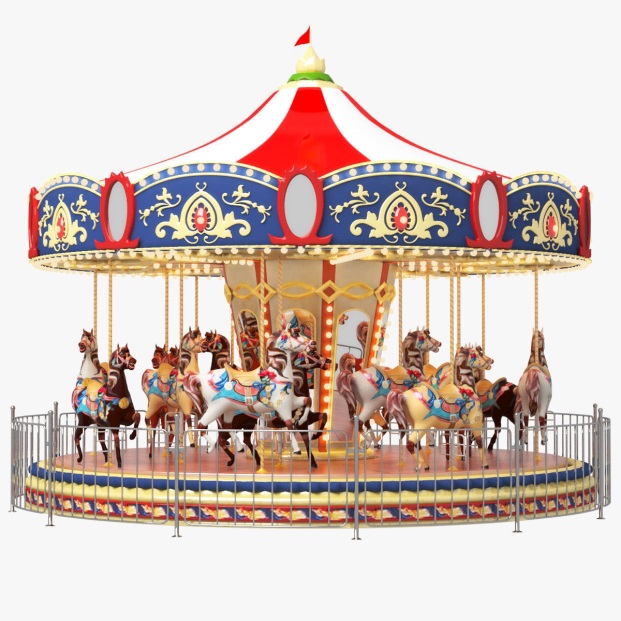 - ABCDE- VTGM/POCT- WondzorgLocatie: Langendijk
VBI: Skillslab LD
ABCDE: SIMLAB  LD
VTGM/POCT: Zaal 3 LD
Wondzorg: Zaal 1 LDProgramma:
8.00-10:00: (Onderwerp verschilt per groep)
10:00-10:15 Pauze
10:15-12:15: (Onderwerp verschilt per groep)
12:15-13:00 Gezamenlijke lunch pauze in de lounge ruimte 
13:00-15:00: (Onderwerp verschilt per groep)
15:00-17:00 (Onderwerp verschilt per groep)Schrijf je in via het Amphia Leerplein om accreditatiepunten te ontvangen. Op je rooster vind je terug op welke dag je bent ingepland.De carrousel dag is inclusief lunch.Bij vragen kunnen jullie terecht bij Manon (cardiochirurgie)Groetjes de scholingscommissie